Информация для родителей будущих первоклассников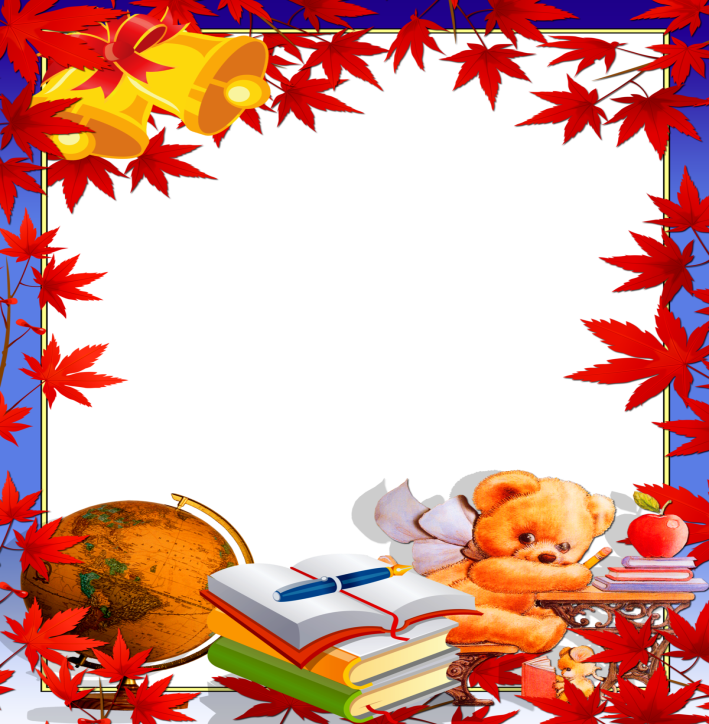 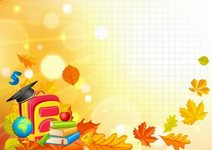 На 2024-2025 учебный год планируется набор 105 первоклассниковОбучение осуществляется с помощью учебников УМК «Школа России» • включены в федеральный перечень учебников Министерства образования и науки, рекомендованных к использованию при реализации программ общего образования; • закупаются государственными школами и выдаются бесплатно; • нацелены на комфортное и успешное освоение образовательной программы для начальной школыОсобенности режима обучения • пятидневная учебная неделя; • 4 урока в день и 1 день – 5 уроков; • первые две недели в сентябре по 3 урока в день, четвертые уроки - в нетрадиционной форме: игра, сказка, экскурсия, соревнование и т.д.; • в 1 полугодии уроки по 35 минут, во втором - по 40 минут (с включением 2-3 физкультминуток);Особенности режима обученияУроки с 08.00 до 11.20 (12.10) ГПД и занятия внеурочной деятельностью с 11.30 до 17.30 Горячее питание:завтрак после 1 урока, обед с 12.30• бесплатно – завтрак для всех и второе питание для льготных категорий; • обед и полдник (для посещающих группу продленного дня)Особенности обучениябезотметочная система оценивания знаний, но использование качественной оценки; • контроль освоения учебных программ посредством самостоятельных и проверочных работ; • отсутствие домашних заданий; • возможность выполнения тренировочных упражнений по рекомендации учителя;Учебные предметы в расписании• Обучение грамоте (чтение) /Литературное чтение • Литературное чтение на родном (русском) языке • Обучение грамоте (письмо)/Русский язык • Родной (русский) язык • Математика • Окружающий мир • Изобразительное искусство • Музыка • Физическая культура (включѐн модуль «Ритмика») • ТехнологияВнеурочная деятельность (курсы по выбору) по направлениям духовно-нравственного, социального, общеинтеллектуального, общекультурного и спортивно-оздоровительного развития личностиГруппа продленного дня 1. Группы по уходу и присмотру в каждом классе при наличии 20 – 25 заявлений от родителей. 2. Режим работы: с 11.30 до 17.30 (понедельник-пятница); 3. Дети, посещающие группу продленного дня, обеспечиваются трехразовым питаниемОдежда для школы • деловой стиль одежды, кроме джинсов; • урок физической культуры - спортивная форма и обувь (для зала и улицы); ЛЬГОТЫВнеочередное правоСемейный кодекс Российской Федерации от 29 декабря 1995 г. N 223-ФЗ (СК РФ) (с изменениями и дополнениями)Раздел IV. Права и обязанности родителей и детей (ст. 47 - 79)Статья 54. Право ребенка жить и воспитываться в семьеРебенок, в том числе усыновленный (удочеренный) или находящийся под опекой или попечительством в семье, включая приемную семью либо в случаях, предусмотренных законами субъектов Российской Федерации, патронатную семью, имеет право преимущественного приема на обучение по основным общеобразовательным программам в … или муниципальную образовательную организацию, в которой обучаются его брат и (или) сестра (полнородные и неполнородные, усыновленные (удочеренные), дети, опекунами (попечителями) которых являются родители (законные представители) этого ребенка, или дети, родителями (законными представителями) которых являются опекуны (попечители) этого ребенка, за исключением случаев, предусмотренных частями 5 и 6 статьи 67 Федерального закона от 29 декабря 2012 года N 273-ФЗ "Об образовании в Российской Федерации".Первоочередное правоПреимущественное  правоДети, сотрудников прокуратуры, судей, следственного комитетапункт 5 статьи 44 Закона РФ «О прокуратуре»;пункт 3 статьи 19 Закона РФ «О статусе судей»;части 25 статьи 35 ФЗ «О Следственном комитете РФ»Дети, военнослужащих и дети граждан, пребывавших в добровольческих формированиях, погибших (умерших) при выполнении задач СВО…..Пункт 8 статьи 24 ФЗ 76-ФЗ «О статусе военнослужащих»Статья 28.1 ФЗ  226-ФЗ «О войсках национальной гвардии РФ»Дети военнослужащих, проходящих военную службу по контракту, уволенных с военной службы при достижении ими предельного возраста пребывания на службе, по состоянию здоровья или в связи с организационно-штатными мероприятиямиЧасть 6 статьи 19 ФЗ от 27.05 1998 года, № 76 –ФЗ «»О статусе военнослужащих», по месту жительсьваДети сотрудников полиции и граждан, которые перечислены в части 6 статьи 46 ФЗ от 07.02.2011 №3 - ФЗЧасть 6 статьи 46 Федерального закона от 07.002.2011 № 3 – ФЗ «О полиции»Дети сотрудников органов внутренних дел, кроме полицииЧасть 6 статьи 46 Федерального закона от 07.02.20011г. № 3 – ФЗ «О полиции»Дети сотрудников органов уголовно – исполнительной системы, Федеральной противопожарной службы гспожнадзора, таможенных органов и гражданЧасть 14 статьи 3 Федерального закона от 30.12.3012г. №283 – ФЗ «О социальных гарантиях сотрудникам некоторых федеральных органов исполнительной власти и внесение изменений в законодательные актяы Российской Федерации»Полнородные и неполнородные братья и (или)сестрыпункт 2 статьи 54 Семейного Кодексачасть 3.1 статьи 67 федерального Закона от 29.12.2012 № 273-ФЗ «Об образовании в Российской Федерации»